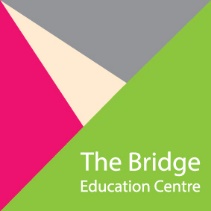 Complaints FormFor school use:Name of complainant:Contact details:Address:    Contact details:Telephone:  Contact details:Email:        Outline of your complaint and how it has affected you (the complainant) / pupil:Have you discussed the matter already with a member of staff, if so, who?  What was the outcome?What would you like to happen as a result of your complaint?Signature:Date:Date received:Date acknowledged and by whom:Summary of action taken: